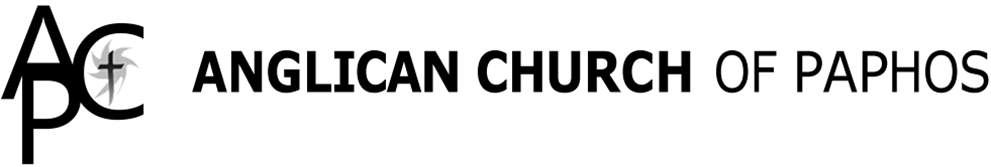 A Parish within the Diocese of Cyprus & The Gulf.Parish Priest: The Reverend Andrew BurttAPPLICATION FOR THE BAPTISM OF A CHILD OR CHILDRENADDITIONAL NOTESWe are delighted that you are seeking baptism, for your child/children into the Christian Church and look forward to particularly welcoming you on that occasion.For our records, it would be helpful if you would complete all the appropriate sections.You do not need to have a Godparent or a Sponsor, but if you would like to have a Godparent(s), then please feel free to name them in Section 11.The priest who is conducting the baptism will make arrangements to meet with you before the service and discuss, with you, both the Christian understanding of baptism and the service of baptism.On completion, please return the form to: The Reverend Andrew Burtt at: chaplain.acp@cytanet.com.cy1Child’s/children’s SURNAME and date of Birth:Surname:D.O.BSurname:D.O.B2Child’s/Children’s Registered Christian name(s):2a. First-names that the child/children are known by, if different from those noted above: 3Father’s Christian name(s) and surname:4Father’s occupation:5Have you beenBaptised?Confirmed?6Mother’s Christian name(s) and surname:7Mother’s occupation:8Have you beenBaptised?Confirmed?9Address:Telephone number:                                                                              Email:Mobile Number:Address:Telephone number:                                                                              Email:Mobile Number:Address:Telephone number:                                                                              Email:Mobile Number:10Names and addresses of Godparents/Sponsor(s)Baptised?Confirmed?111.Email:122.Email: 133.Email:PTO14It is customary to have two Godparents of the same sex as the child and one of the opposite sex.    The Church of England asks that Godparents should be baptised.  At a minimum, Godparents must be affirming of the Christian faith.It is customary to have two Godparents of the same sex as the child and one of the opposite sex.    The Church of England asks that Godparents should be baptised.  At a minimum, Godparents must be affirming of the Christian faith.It is customary to have two Godparents of the same sex as the child and one of the opposite sex.    The Church of England asks that Godparents should be baptised.  At a minimum, Godparents must be affirming of the Christian faith.Date and Time Arranged for:   Date and Time Arranged for:   Date and Time Arranged for:   15Approximate Numbers attending:                                                                                                     Approximate Numbers attending:                                                                                                     Approximate Numbers attending:                                                                                                     